“一起学习，希望同行”希望工程云助学之平安智慧小学在线支教招募及报名通知一、项目介绍2020年9月，深圳市平安公益基金会联合中国青基会一起实施“一起学习，希望同行”希望工程云助学之“平安智慧小学在线支教行动”，招募高校及社会爱心支教志愿者与乡村学校结对开展在线支教活动，以希望爱心接力的形式借助科技手段赋能乡村教育。本次活动计划招募200个支教团队，在2020年9-12月为200所学校提供16课时在线支教课程，课程内容包括科技、文学、英语等。二、申请条件招募大学生志愿者团队约160支，社会志愿者团队约40支，每个团队4-6人。1、大学生志愿者支教团队（1）高校在读学生，曾经的希望工程受助生优先；（2）科技、文学、英语等相关专业；（3）热心公益，愿意作为爱心的传递者、希望的接力者。2、社会爱心支教志愿者团队（1）有专业能力的社会爱心志愿者；（2）从事过希望小学支教且年限较长，有爱心、情怀的志愿者优先。三、申请流程1、报名：（1）每支支教队伍4－6人，以团队形式报名，不接受个人报名。（2）支教队伍指定一名团队负责人，后续与中国青基会及乡村学校保持对接工作。（3）支教队伍申请时，需要提交支教申请书（见附件），请扫描附件中的二维码或将报名申请表及志愿者简历资料提交至邮箱：743458837@qq.com，报名截止时间为9月23日。2、选拔：中国青基会根据支教项目申请书于9月底10月初择优确定支教志愿者队伍，并匹配对接至乡村学校。3、支教平台：所有支教志愿者通过在线支教的形式与乡村学校沟通交流。支教平台为三村晖平台。4、支教反馈：支教志愿者在支教完成后需向中国青基会提交支教报告，以及支教过程中的爱心支教故事，主办方将择机对外传播。四、项目资助款及证书1、资助标准：中国青基会将为每支支教志愿者团队定额资助10000元的项目资助款，用于支教所须物料购买、支教补助、社会实践费用等，款项从深圳市平安公益基金会捐款中列支。2、资助款划拨方式：资助款分两批次划拨，支教启动期划拨6000元资助款，待顺利完成支教工作并提交支教执行报告通过审核后，中国青基会划拨4000元支教尾款。资助款通过省级青基会划拨至支教团队或直接由中国青基会直接划拨至支教团队账户。3、志愿者证书：中国青基会为所有参加支教的志愿者颁发志愿者证书。项目联系人：陈老师，010-64790092，chenxi@cydf.org.cn18810064094（微信同号），743458837@qq.com。附件：“一起学习，希望同行”希望工程云助学之平安智慧小学在线支教项目志愿者申请表中国青少年发展基金会2020年9月11日附件：“一起学习，希望同行”希望工程云助学之平安智慧小学在线支教项目志愿者申请表*需后附支教志愿者团队每名成员的身份证照片“一起学习，希望同行”希望工程云助学之平安智慧小学在线支教项目志愿者简历表报名二维码请扫描下方二维码，填写表单并上传，请于9月23日之前完成申报。或将所有报名申请表及志愿者成员简历打包提交至邮箱：743458837@qq.com.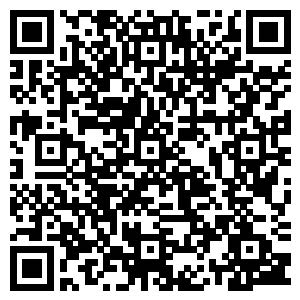 支教团队名称：支教团队名称：支教团队名称：支教团队名称：支教团队名称：支教团队名称：支教团队名称：支教团队名称：支教团队名称：支教团队名称：支教团队名称：支教团队成员信息支教团队成员信息支教团队成员信息支教团队成员信息支教团队成员信息支教团队成员信息支教团队成员信息支教团队成员信息支教团队成员信息支教团队成员信息支教团队成员信息姓名联系方式学校或单位姓名联系方式学校或单位姓名联系方式学校或单位姓名联系方式学校或单位姓名联系方式学校或单位姓名联系方式学校或单位姓名联系方式学校或单位姓名联系方式学校或单位支教团队负责人信息支教团队负责人信息支教团队负责人信息支教团队负责人信息支教团队负责人信息支教团队负责人信息支教团队负责人信息支教团队负责人信息支教团队负责人信息支教团队负责人信息支教团队负责人信息姓名姓名电话号码电子邮箱证件号码证件号码单位/学校所学专业社会实践或支教经历社会实践或支教经历社会实践或支教经历社会实践或支教经历社会实践或支教经历社会实践或支教经历社会实践或支教经历社会实践或支教经历社会实践或支教经历社会实践或支教经历社会实践或支教经历可依据个人经历分别填写（标注姓名）：可依据个人经历分别填写（标注姓名）：可依据个人经历分别填写（标注姓名）：可依据个人经历分别填写（标注姓名）：可依据个人经历分别填写（标注姓名）：可依据个人经历分别填写（标注姓名）：可依据个人经历分别填写（标注姓名）：可依据个人经历分别填写（标注姓名）：可依据个人经历分别填写（标注姓名）：可依据个人经历分别填写（标注姓名）：可依据个人经历分别填写（标注姓名）：此次支教方案此次支教方案此次支教方案此次支教方案此次支教方案此次支教方案此次支教方案此次支教方案此次支教方案此次支教方案此次支教方案设计团队成员分工，明确预算分配：设计团队成员分工，明确预算分配：设计团队成员分工，明确预算分配：设计团队成员分工，明确预算分配：设计团队成员分工，明确预算分配：设计团队成员分工，明确预算分配：设计团队成员分工，明确预算分配：设计团队成员分工，明确预算分配：设计团队成员分工，明确预算分配：设计团队成员分工，明确预算分配：设计团队成员分工，明确预算分配：收款账户信息收款账户信息收款账户信息收款账户信息收款账户信息收款账户信息收款账户信息收款账户信息收款账户信息收款账户信息收款账户信息持卡人姓名持卡人姓名持卡人姓名银行卡号银行卡号银行卡号开户行开户行开户行校方意见校方意见校方意见校方意见校方意见校方意见校方意见校方意见校方意见校方意见校方意见高校团委审核意见（社会志愿者无须盖章）高校团委审核意见（社会志愿者无须盖章）高校团委审核意见（社会志愿者无须盖章）签字：                      盖章：日期：   年  月  日签字：                      盖章：日期：   年  月  日签字：                      盖章：日期：   年  月  日签字：                      盖章：日期：   年  月  日签字：                      盖章：日期：   年  月  日签字：                      盖章：日期：   年  月  日签字：                      盖章：日期：   年  月  日签字：                      盖章：日期：   年  月  日姓名院校性别专业籍贯身份证号学历联系方式教育经历/工作经历爱好特长奖惩情况志愿服务/支教经历接受希望工程或其他资助情况自我评价一张个人生活照片（可另附）（可另附）（可另附）